CBNT Solstice Showdown JNQ and NRL Race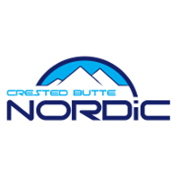 Hosted By theCrested Butte Nordic TeamSaturday, Dec 19 – Sunday, Dec 20Schedule of EventsTuesday, December 15Registration closes at 11:59pmFriday, December 1810:00am – 5:00pm Course open for inspection (no trail pass required for teams)3:30pm - Chief’s Meeting5:00pm - Team Captain’s MeetingSaturday, December 19Freestyle Sprint 1.2km9:00am - Qualifying Starts at with U18+ racersRace to be held on The Bench Trails in Crested Butte, team parking at Crested Butte Nordic Center10:45am - Elimination roundsU12 and U14 – top 18 move on to elimination roundsU16 – top 30 move on to elimination roundsU18+ - all age groups combined, top 30 move on to elimination rounds3pm - Final Heat finishes3:15pm - Awards Ceremony (held in the stadium)Sunday, December 20Mass Start Classic Distance RaceSR/U18/U20/U16 Males		5km		10:00am	      SR/U18/U20/U16 Females	5km		10:30am     These Times are Subject to ChangeU14/U12 Males			3km		11:00am       U14/U12 Females		3km		11:25am       U10/U8 Males			1.2km		11:50am       U10/U8 Females		              1.2km		11:55am       12:30pm - Awards Ceremony (held in the stadium)RegistrationRegistration can be done by emailing team entry form to Four Corners Timing at teamelliott@frontier.net.*NOTE: All racers must be registered members of RMN and USSA.Entry Fees Payable to CBNTU16 and older - $35 per raceU14 & U12 - $25 per raceU10 & U8 - $10 per raceCourse NotesSkiing in the reverse direction of traffic on race courses is strictly forbidden at all timesNever cross the finish line unless you are finishing your race.Non-racers/Non-coaches are forbidden to ski on course at any time. Coaches must wear coaching bibs while on course.Racers warming-up on course must wear bibs inside-out.SaturdaySprint course closes at 8:50amSundayCourses will remain openWarm-up AreasSnow dependentSeedingFor racers U16 and older, USSA points will take precedence. Racers will be assigned start positions based on USSA points followed by racers only registered with RMN. For racers U14 and younger, seeding will be done by random draw.Race OfficialsTechnical Delegate: Toni GeerAssistant TD: Quincee CottonChief of Competition: Brian DaleRace Secretary: Katie MeyerChief of Course: Keith BauerChief of Stadium: Duncan CallahanTiming: Four Corners TimingCancellation PolicyThere is currently sufficient snow to hold races on Crested Butte’s FIS homologated race trails. In the event that snow conditions deteriorate, an alternate venue will be considered. If no alternate venue is feasible, Crested Butte Nordic will not be able to refund entry fees.VenueRaces will be held on The Bench on the south side of Crested Butte. Generators will be available in the stadium area for teams needing to wax on race day. The Cat Barn at the Nordic Center will be made available on Friday afternoon for teams needing to wax prior to race day. Portable toilets will also be available on The Bench. There is NO PARKING on The Bench. Journey’s End Drive is accessible for equipment drop-off only. All vehicles parked on Journey’s End Drive will be towed. Parking is available at the Crested Butte Nordic Center for team vehicles. All other vehicles can be parked on the streets surrounding the Nordic Center. Team captains’ meetings and the race secretary will be based in the Crested Butte Nordic Center at 2nd St. and Whiterock Ave. This building will be accessible on competition days, but will also be in use for hockey games. Everyone is encouraged to come prepared to be outdoors for the majority of the day.  For additional information, please contact Austin Ross at (207) 227-3843 or cbskiteam@gmail.com.